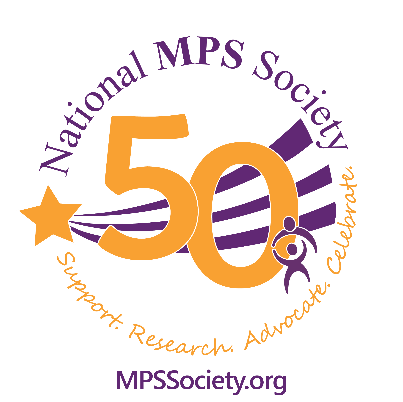 		National MPS Society		T-Shirt Order FormName of Event __________________________________________________________________Event Date____________________________ Event Location_____________________________SHIPPING ADDRESS:Organizer’s Name ________________________________________________________________Shipping Address ________________________________________________________________City_______________________________________ State ______________  Zip _____________Telephone ________________________________ Email_________________________________T-shirts will be provided in all Adult sizes (S, M, L, XL) and Youth S, M or L.  (Please refer to the National MPS Society T-Shirt policy when preparing your order)WHITE Participant Shirts           Quantity	         PURPLE Volunteer Shirts	                    QuantityAdult X-Large  			________	Adult X-Large	      		     __________Adult Large	 		________	Adult Large	    		     __________Adult Medium			________	Adult Medium	         		     __________Adult Small 			________	Adult Small	           		     __________Youth Large			________             Youth Large                                          __________Youth Medium		 	________	Youth Medium	    		     __________Youth Small			________	Youth Small 			     ___________Do you need other sizes (not guaranteed but will try to obtain them)?If so, please list below the sizes and quantity of each size you would like to order:_____________________________________________________________________________________Do you want the event name printed on the backs of the shirt? _____(yes or no)Do you want sponsors printed on the back of shirts? _____ (yes or no)(Please check to see if you can have a local t-shirt vendor become a t-shirt sponsor and print the backs for free!) If you wish to have the backs printed with the event name and sponsors (names and logos if applicable), please contact Bethany Greene at bethany@mpssociety.org with the event name and sponsors information. You will be responsible approving the artwork on the back of the shirts.Email order form to Bethany Greene at bethany@mpssociety.org  FALL EVENTS ORDERS NEED TO BE RECEIVED NO LATER THAN 4 weeks before the event.If your event is not in the fall, please submit your order no later than two months before your event date.   Call Bethany Greene with questions: 919.806.0101